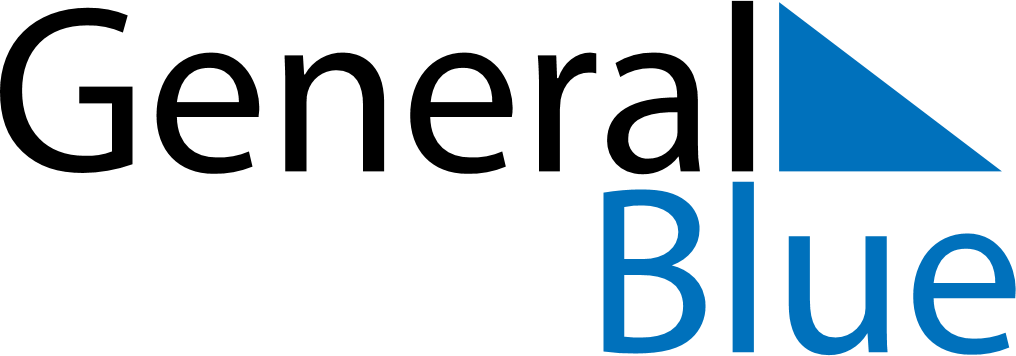 January 2024January 2024January 2024January 2024January 2024January 2024Laborie, Saint LuciaLaborie, Saint LuciaLaborie, Saint LuciaLaborie, Saint LuciaLaborie, Saint LuciaLaborie, Saint LuciaSunday Monday Tuesday Wednesday Thursday Friday Saturday 1 2 3 4 5 6 Sunrise: 6:27 AM Sunset: 5:46 PM Daylight: 11 hours and 19 minutes. Sunrise: 6:27 AM Sunset: 5:47 PM Daylight: 11 hours and 19 minutes. Sunrise: 6:27 AM Sunset: 5:47 PM Daylight: 11 hours and 20 minutes. Sunrise: 6:28 AM Sunset: 5:48 PM Daylight: 11 hours and 20 minutes. Sunrise: 6:28 AM Sunset: 5:49 PM Daylight: 11 hours and 20 minutes. Sunrise: 6:28 AM Sunset: 5:49 PM Daylight: 11 hours and 20 minutes. 7 8 9 10 11 12 13 Sunrise: 6:29 AM Sunset: 5:50 PM Daylight: 11 hours and 21 minutes. Sunrise: 6:29 AM Sunset: 5:50 PM Daylight: 11 hours and 21 minutes. Sunrise: 6:29 AM Sunset: 5:51 PM Daylight: 11 hours and 21 minutes. Sunrise: 6:30 AM Sunset: 5:51 PM Daylight: 11 hours and 21 minutes. Sunrise: 6:30 AM Sunset: 5:52 PM Daylight: 11 hours and 22 minutes. Sunrise: 6:30 AM Sunset: 5:53 PM Daylight: 11 hours and 22 minutes. Sunrise: 6:30 AM Sunset: 5:53 PM Daylight: 11 hours and 22 minutes. 14 15 16 17 18 19 20 Sunrise: 6:30 AM Sunset: 5:54 PM Daylight: 11 hours and 23 minutes. Sunrise: 6:31 AM Sunset: 5:54 PM Daylight: 11 hours and 23 minutes. Sunrise: 6:31 AM Sunset: 5:55 PM Daylight: 11 hours and 24 minutes. Sunrise: 6:31 AM Sunset: 5:55 PM Daylight: 11 hours and 24 minutes. Sunrise: 6:31 AM Sunset: 5:56 PM Daylight: 11 hours and 24 minutes. Sunrise: 6:31 AM Sunset: 5:57 PM Daylight: 11 hours and 25 minutes. Sunrise: 6:31 AM Sunset: 5:57 PM Daylight: 11 hours and 25 minutes. 21 22 23 24 25 26 27 Sunrise: 6:31 AM Sunset: 5:58 PM Daylight: 11 hours and 26 minutes. Sunrise: 6:31 AM Sunset: 5:58 PM Daylight: 11 hours and 26 minutes. Sunrise: 6:31 AM Sunset: 5:59 PM Daylight: 11 hours and 27 minutes. Sunrise: 6:31 AM Sunset: 5:59 PM Daylight: 11 hours and 27 minutes. Sunrise: 6:31 AM Sunset: 6:00 PM Daylight: 11 hours and 28 minutes. Sunrise: 6:31 AM Sunset: 6:00 PM Daylight: 11 hours and 28 minutes. Sunrise: 6:31 AM Sunset: 6:01 PM Daylight: 11 hours and 29 minutes. 28 29 30 31 Sunrise: 6:31 AM Sunset: 6:01 PM Daylight: 11 hours and 29 minutes. Sunrise: 6:31 AM Sunset: 6:02 PM Daylight: 11 hours and 30 minutes. Sunrise: 6:31 AM Sunset: 6:02 PM Daylight: 11 hours and 31 minutes. Sunrise: 6:31 AM Sunset: 6:03 PM Daylight: 11 hours and 31 minutes. 